دانشگاه علوم پزشکی و خدمات بهداشتی و درمانی زابل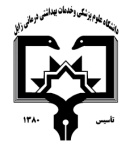 معاونت آموزشیمرکز مطالعات و توسعه آموزش علوم پزشکی دانشگاه علوم پزشکیفرم طرح درس روزانه*موارد مدنظر ارزشیابی:حضور فعال در کلاس           سئوالات کلاسی              امتحان میان ترم                    پروژه درسی           کنفرانس – ترجمه            فعالیت علمی و گزارش کار          امتحان پایان نیمسال             سایر: بحث گروهی، ارائه برنامه آموزشی و وسایل کمک آموزشی، نمایش عملی .*منابع درسی مورد استفاده :احدیان محمد. مقدمات تکنولوژی آموزشی. چاپ 36: تهران: انتشارات بشری. 1388.عباس زاده بزی محمد. آموزش بهداشت ، ارتباطات و تکنولوژی آموزشی. چاپ اول، نشر جامعه نگر. 1389.ثریا سید مهدی. روش بحث و مذاکره بر اساس مطالعه تأثیر و تأثر متقابل در گروه. چاپ سوم:تهران:رشد.1384.فردانش هاشم. تکنولوژی آموزشی. مبانی نظری تکنولوژی آموزشی. چاپ شانزدهم: تهران: سمت. 1395.محسنیان راد مهدی. ارتباط شناسی. چاپ هشتم:تهران: انتشارات سروش. 1387.*هدف کلی درس : آشنایی دانشجویان با مبانی تکنولوژی آموزشی جهت بکار گیری موثر آن در رفع مشکلات بهداشتی جامعه * از جلسه 10 تا 13 مراجعه با محیط واقعی روزانه و در هر روز 6 ساعت خواهد بود.*شرح مختصری از درس : (برای هر جلسه تنظیم گردد)روش های  یادهی-یادگیریمی تواند  شامل : سخنرانی ،بحث در گروهای کوچک ،نمایشی ،پرسش و پاسخ ،حل مسئله (pbl)،گردش علمی ،آزمایشگاهی ،یادگیری بر اساس case و غیرهدانشکده: بهداشت                                                                                                   نام مدرس: آزاده حیدری                                                                                   رتبه علمی: مربینام درس: تکنولوژی آموزشی                                  کد درس: 25               نوع درس(تئوری /عملی): نظری-عملی                تعداد واحد :2 (1ن-1ع)                          میزان ساعت : 51رشته تحصیلی فراگیران: بهداشت عمومی                                                                        مقطع تحصیلی فراگیران :  کارشناسی                                               نیمسال ارائه درس: دوم98-1397شماره جلسه اهداف اختصاصی (رئوس مطالب همان جلسه)اهداف ویژه رفتاری همان جلسه(دانشجو پس از ارائه درس قادر خواهد بود)حیطه ایجاد تغییرات پس از آموزش          ( شناختی،روان حرکتی،عاطفی) روش های یاددهی-یادگیریمواد و وسایل آموزشی تکالیف دانشجو الف) بخش نظریالف) بخش نظریالف) بخش نظریالف) بخش نظریالف) بخش نظریالف) بخش نظریالف) بخش نظری1آشنایی با تعریف و مبانی تکنولوژی آموزشی و طراحی منظم آموزشیمبانی تکنولوژی آموزشی را توصیف کند .قادر به تعریف تکنولوژي آموزشی باشدطراحی منظم آموزشی بر اساس الگوی جمیز بران را توضیح و برای کار خودانجام دهد .شناختی ، روانی عملکردیسخنرانی و بحث  ، پرسش و پاسخپروژکتور، ماژیک و تختهحضور در کلاس2آشنایی با فرایند  برقراری ارتباط برای آموزش ارتباطات در آموزش بهداشت را تعریف کند .فرایند ارتباطات را بشناسد و هر کدام را توضیح دهد .انواع ارتباطات را نام ببرد و توضیح دهد .ارتباط کلامی و غیر کلامی را بیان کند .بهترین نوع ارتباط را شرح دهد .پارازیت های ارتباطی را شرح دهدشناختی سخنرانی و بحث  ، پرسش و پاسخپروژکتور، ماژیک و تختهمطالعه و حضور در کلاس، تهیه طرح درس و ارائه آن به کلاس3آشنایی با مواد و وسایل کمک آموزشی ، نقش و تاثیر آنها در یادگیری و نحوه تهیه  آنبا طرز تهبه و کاربرد هر کدام از وسایل کمک آموزشی (پوستر، پمفلت، انواع چارت ها، عکس، تابلوها و.......)آشنا و قادر به تهیه آنها باشدشناختی ، روانی عملکردیسخنرانی و بحث  ، پرسش و پاسخپروژکتور، ماژیک و تختهمطالعه و حضور در کلاس4ادامه آشنایی با مواد و وسایل کمک آموزشی ، نقش و تاثیر آنها در یادگیری و نحوه تهیه  آن1-نقش حواس مختلف در یادگیری را تشریح نماید2-نقش وسایل کمک آموزشی در یادگیری را بداند و توضیح دهدشناختی سخنرانی و بحث  ، پرسش و پاسخپروژکتور، ماژیک و تختهمطالعه و حضور در کلاس ، برای موضوع خود وسایل کمنک آموزشی مربوطه را تهیه نماید5آشنایی با رسانه های آموزشی نورتاب و غیرنورتابتفاوت بین رسانه و وسیله کمک آموزشی را بداندرسانه های آموزشی غیر نورتاب را بشناسد و توضیح دهد (پوستر، پمفلت و...)نحوه انتخاب و استفاده هر یک از رسانه های غیر نورتاب را شرح دهد .شناختی ، روانی عملکردیسخنرانی و بحث  ، پرسش و پاسخپروژکتور، ماژیک و تختهمطالعه و حضور در کلاس6ادامه آشنایی با رسانه های آموزشی نورتاب و غیرنورتاب1-رسانه های اموزشی نورتاب را بیان کند (اسلاید، اورهد، اوپک و...)2-نحوه به کار گیری هر یک از رسانه های نو ر تاب را بداند .شناختی ، روانی عملکردیسخنرانی و بحث  ، پرسش و پاسخپروژکتور، ماژیک و تختهمطالعه و حضور در کلاس7آشنایی با انتخاب و بکارگیری روش آموزشی متناسب با اهداف آموزشی و ویزگی های فراگیران روشهای آموزشی را توضیح دهد .(انواع روش های آموزش فردی، گروهی(شامل سخنرانی، بحث گروهی، بارش افکار و...) و عموم مردم)شناختی ، روانی عملکردیسخنرانی و بحث  ، پرسش و پاسخپروژکتور، ماژیک و تختهمطالعه و حضور در کلاس8ادامه آشنایی با  انتخاب و بکارگیری روش آموزشی متناسب با اهداف آموزشی و ویزگی های فراگیران 1-نحوه انتخاب روش آموزشی با اهداف را توضیح دهد .2-نحوه بکار گیری روش آموزشی متناسب با اهداف را بیان کند .شناختی ، روانی عملکردیسخنرانی و بحث  ، پرسش و پاسخپروژکتور، ماژیک و تختهمطالعه و حضور در کلاسب) بخش عملیب) بخش عملیب) بخش عملیب) بخش عملیب) بخش عملیب) بخش عملیب) بخش عملی1انتخاب عنوان آموزشی تنظیم طرح درس، تهیه و ابداع وسایل کمک آموزشیهر دانشجو به طور انفرادی موضوعی برای آموزش انتخاب و برای آن طرح درس تنظیم نموده، وسایل کمک آموزشی  و روش آموزشی خود را مشخص و یکبار در کلاس درس ارائه نموده و بعد از رفع اشکال در محیط واقعی ارائه می نماید در پایان ارزشیابی برنامه آموزشی توسط دانشجویان انجام می شودشناختی ،نگرشی و روانی عملکردیسخنرانی و بحث  ، پرسش و پاسخ یا هر کدام از روش های آموزشی که دانشجو انتخاب نمایدپروژکتور، ماژیک و تخته و یا هر کدام از وسایل کمک آموزشی که دانشجو تهیه کرده باشدارائه تکالیف به کلاس و شرکت در مباحث و پرسش و پاسخ و ارزشیابی2ادامه انتخاب عنوان آموزشی تنظیم طرح درس، تهیه و ابداع وسایل کمک آموزشیهر دانشجو به طور انفرادی موضوعی برای آموزش انتخاب و برای آن طرح درس تنظیم نموده، وسایل کمک آموزشی  و روش آموزشی خود را مشخص و یکبار در کلاس درس ارائه نموده و بعد از رفع اشکال در محیط واقعی ارائه می نماید در پایان ارزشیابی برنامه آموزشی توسط دانشجویان انجام می شودشناختی ،نگرشی و روانی عملکردیسخنرانی و بحث  ، پرسش و پاسخ یا هر کدام از روش های آموزشی که دانشجو انتخاب نمایدپروژکتور، ماژیک و تخته و یا هر کدام از وسایل کمک آموزشی که دانشجو تهیه کرده باشدارائه تکالیف به کلاس و شرکت در مباحث و پرسش و پاسخ و ارزشیابی3ادامه انتخاب عنوان آموزشی تنظیم طرح درس، تهیه و ابداع وسایل کمک آموزشیهر دانشجو به طور انفرادی موضوعی برای آموزش انتخاب و برای آن طرح درس تنظیم نموده، وسایل کمک آموزشی  و روش آموزشی خود را مشخص و یکبار در کلاس درس ارائه نموده و بعد از رفع اشکال در محیط واقعی ارائه می نماید در پایان ارزشیابی برنامه آموزشی توسط دانشجویان انجام می شودشناختی ،نگرشی و روانی عملکردیسخنرانی و بحث  ، پرسش و پاسخ یا هر کدام از روش های آموزشی که دانشجو انتخاب نمایدپروژکتور، ماژیک و تخته و یا هر کدام از وسایل کمک آموزشی که دانشجو تهیه کرده باشدارائه تکالیف به کلاس و شرکت در مباحث و پرسش و پاسخ و ارزشیابی4ارائه بحث گروهیدانشجویان به سه گروه تقسیم شده و هر گروه موضوعی را برای بحث گروهی خود انتخاب و در هر جلسه یک گروه ارائه میکند در پایان ارزشیابی برنامه آموزشی توسط دانشجویان انجام می شود.شناختی ،نگرشی و روانی عملکردیسخنرانی و بحث  ، پرسش و پاسخ یا هر کدام از روش های آموزشی که دانشجو انتخاب نمایدپروژکتور، ماژیک و تخته و یا هر کدام از وسایل کمک آموزشی که دانشجو تهیه کرده باشدارائه تکالیف به کلاس و شرکت در مباحث و پرسش و پاسخ و ارزشیابی5ارائه بحث گروهیدانشجویان به سه گروه تقسیم شده و هر گروه موضوعی را برای بحث گروهی خود انتخاب و در هر جلسه یک گروه ارائه میکند در پایان ارزشیابی برنامه آموزشی توسط دانشجویان انجام می شود.شناختی ،نگرشی و روانی عملکردیسخنرانی و بحث  ، پرسش و پاسخ یا هر کدام از روش های آموزشی که دانشجو انتخاب نمایدپروژکتور، ماژیک و تخته و یا هر کدام از وسایل کمک آموزشی که دانشجو تهیه کرده باشدارائه تکالیف به کلاس و شرکت در مباحث و پرسش و پاسخ و ارزشیابی6ارائه بحث گروهیدانشجویان به سه گروه تقسیم شده و هر گروه موضوعی را برای بحث گروهی خود انتخاب و در هر جلسه یک گروه ارائه میکند در پایان ارزشیابی برنامه آموزشی توسط دانشجویان انجام می شود.شناختی ،نگرشی و روانی عملکردیسخنرانی و بحث  ، پرسش و پاسخ یا هر کدام از روش های آموزشی که دانشجو انتخاب نمایدپروژکتور، ماژیک و تخته و یا هر کدام از وسایل کمک آموزشی که دانشجو تهیه کرده باشدارائه تکالیف به کلاس و شرکت در مباحث و پرسش و پاسخ و ارزشیابی7نمایش عملیدانشجویان به گروههای 3 نفره تقسیم شده و در مورد مشکلات رایج بهداشتی به ایفای نقش می پردازند  در پایان ارزشیابی برنامه آموزشی توسط دانشجویان انجام می شود.شناختی ،نگرشی و روانی عملکردیسخنرانی و بحث  ، پرسش و پاسخ یا هر کدام از روش های آموزشی که دانشجو انتخاب نمایدپروژکتور، ماژیک و تخته و یا هر کدام از وسایل کمک آموزشی که دانشجو تهیه کرده باشدارائه تکالیف به کلاس و شرکت در مباحث و پرسش و پاسخ و ارزشیابی8نمایش عملیدانشجویان به گروههای 3 نفره تقسیم شده و در مورد مشکلات رایج بهداشتی به ایفای نقش می پردازند  در پایان ارزشیابی برنامه آموزشی توسط دانشجویان انجام می شود.شناختی ،نگرشی و روانی عملکردیسخنرانی و بحث  ، پرسش و پاسخ یا هر کدام از روش های آموزشی که دانشجو انتخاب نمایدپروژکتور، ماژیک و تخته و یا هر کدام از وسایل کمک آموزشی که دانشجو تهیه کرده باشدارائه تکالیف به کلاس و شرکت در مباحث و پرسش و پاسخ و ارزشیابی9نمایش عملیدانشجویان به گروههای 3 نفره تقسیم شده و در مورد مشکلات رایج بهداشتی به ایفای نقش می پردازند  در پایان ارزشیابی برنامه آموزشی توسط دانشجویان انجام می شود.شناختی ،نگرشی و روانی عملکردیسخنرانی و بحث  ، پرسش و پاسخ یا هر کدام از روش های آموزشی که دانشجو انتخاب نمایدپروژکتور، ماژیک و تخته و یا هر کدام از وسایل کمک آموزشی که دانشجو تهیه کرده باشدارائه تکالیف به کلاس و شرکت در مباحث و پرسش و پاسخ و ارزشیابی10مراجعه به محیط واقعی آموزشی تعیین شده در طرح درس دانشجویان و ارائه آموزش توسط آنان به مخاطبان اصلیارائه آموزش توسط دانشجو به صورت انفرادیشناختی ،نگرشی و روانی عملکردیسخنرانی و بحث  ، پرسش و پاسخ یا هر کدام از روش های آموزشی که دانشجو انتخاب نمایدپروژکتور، ماژیک و تخته و یا هر کدام از وسایل کمک آموزشی که دانشجو تهیه کرده باشدحضور بموقع ، ارائه آموزش شرکت در ارزشیابی11مراجعه به محیط واقعی آموزشی تعیین شده در طرح درس دانشجویان و ارائه آموزش توسط آنان به مخاطبان اصلیارائه آموزش توسط دانشجو به صورت انفرادیشناختی ،نگرشی و روانی عملکردیسخنرانی و بحث  ، پرسش و پاسخ یا هر کدام از روش های آموزشی که دانشجو انتخاب نمایدپروژکتور، ماژیک و تخته و یا هر کدام از وسایل کمک آموزشی که دانشجو تهیه کرده باشدحضور بموقع ، ارائه آموزش شرکت در ارزشیابی12مراجعه به محیط واقعی آموزشی تعیین شده در طرح درس دانشجویان و ارائه آموزش توسط آنان به مخاطبان اصلیارائه آموزش توسط دانشجو به صورت انفرادیشناختی ،نگرشی و روانی عملکردیسخنرانی و بحث  ، پرسش و پاسخ یا هر کدام از روش های آموزشی که دانشجو انتخاب نمایدپروژکتور، ماژیک و تخته و یا هر کدام از وسایل کمک آموزشی که دانشجو تهیه کرده باشدحضور بموقع ، ارائه آموزش شرکت در ارزشیابی13تحویل تکالیف و امتحان پایان ترمتحویل تکالیف و امتحان پایان ترمتحویل تکالیف و امتحان پایان ترمتحویل تکالیف و امتحان پایان ترمتحویل تکالیف و امتحان پایان ترمشرکت در جلسه امتحان پایان ترم